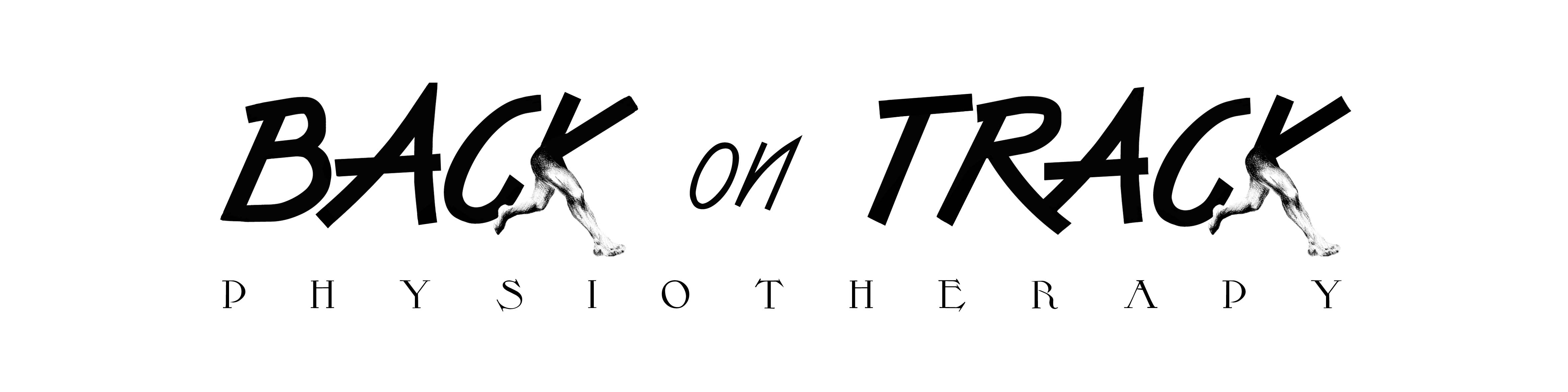 The Pilates Rest PositionIn the rest position your muscles are relaxed and your joints are in neutral alignment. You should try to incorporate the key points of the rest position into all postures throughout your day.  Lie on your back with your knees bent up and you head supported on a small cushion or folded towelRelax the weight of your head into the supportLengthen the back of the neck by reaching the crown of the head towards the wall behind youGently draw your shoulder blades down towards your waist to relax the neck and shouldersSoften the ribcage into the mat to connect the back of the ribcage on the matPlace your feet and knees hip distance apartMake sure that your weight rests on the six key points of the feet: the base of each big toes, each little toe and the centre of the heel on each footFinding Neutral SpineImagine your pelvis is a bucket of water. Tip it backwards to spill some water out the back of the bucket and you will feel your back gently flatten onto the mat.  Now tip it forwards to spill some water out of the front of the bucket and you will feel your lower back arch slightly.  Find your ‘neutral spine’ position by resting the bucket halfway between these two movements. There should be a small space between your back and the mat, and your pubic and hip bones should form a small flat triangleNow gently draw you lower abdominals in by drawing your belly button towards your spine- this activates your Transversus Abdominus muscleSee if you can hold for 5x10seconds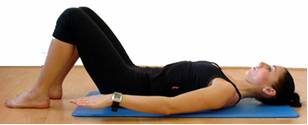 BENT KNEE FALL OUT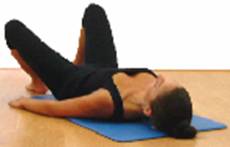 Starting position: Rest positionINHALE to prepare and draw in abdominalsEXHALE, roll your left leg outwards from your bodyINHALE, roll your left leg back inwards until your left your knee is in line with the left hipRepeat alternating legsSets: 2    Reps: 10xSINGLE LEG LIFTS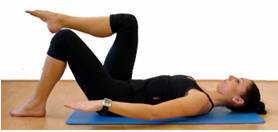 Starting position: Rest positionINHALE to prepare and draw in abdominalsEXHALE, float your right knee over your right hip to assume the ‘tabletop’ leg positionINHALE lower to the floorAlternate legsSets: 2    Reps: 10x each legProgressions:Lift up right leg then left to table topLower right leg then left to floorSets: 2   Reps: 5x leading right leg then 5x leading left legSHOULDER BRIDGE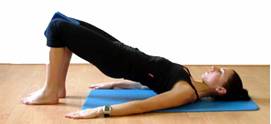 Starting position: Rest positionINHALE to prepare and draw in abdominalsEXHALE, gently roll your lower back into mat, scoop your tailbone upwards and continue to peel your spine off the mat, bone by bone until you are resting on your shoulder bladesINHALE and hold the shoulder bridge positionEXHALE, lower the shoulder bridge by lowering one bone at a time to the mat, beginning with the highest vertebrae of your bridge and finishing with your tailbone to return to neutral position. On rolling to the floor think about pulling your bottom ribs down to ensure a smooth roll to the floorSets: 2    Reps: 10xProgression:Engage right glute and hamstring and lift up left footEngage left side and lift right  in marching formatDon't let the pelvis dropCLAMS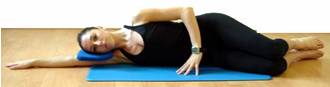 Starting position: sidelyingINHALE to prepare and draw in abdominalsEXHALE, lift the top knee upwards keeping the feet togetherINHALE, lower the top knee onto the bottom legSets: 2    Reps: 10xSINGLE LEG KICK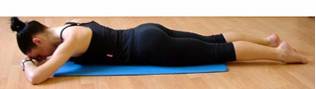 Starting position: Lie on front. Legs out straight, hip-distance apart. Arms folded, with your forehead resting on the back of the hands. Neck is long.INHALE to prepare, draw in abdominalsEXHALE, bend your left knee, whilst maintaining a neutral spine throughout INHALE, extend your knee and lower your leg to the matAlternate legsSets: 2    Reps: 10xPRONE KNEE BEND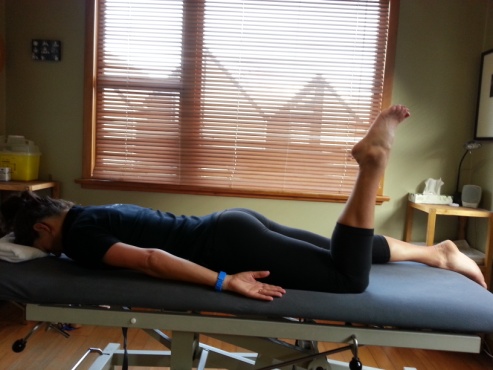 Start position: lying on stomach with forehead supported with a folded towelBend knee, ensuring a neutral spine.Lift thigh 1-2cm off the floor by engaging glutsEnsure no twisting of the pelvis or lower backHold 5-10 secs then slowly lower thigh